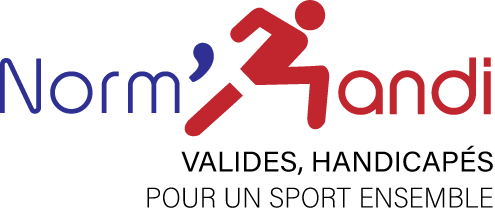 Grille d’agrémentNom du club:……………………………………………………………………………………………………………………Adresse du siège social :…………………………………………………………………………………………………..………………………………………………………………………………………………………………………………………...Nom du/de la Président.e : ……………………………………………………………………………………………Nom du/de la « référent.e handicap » :…………………………………………………………………………Téléphone du/de la  « référent.e handicap » : ………………………………………………………………Mail du/de la « référent.e  handicap » : ……………………………………………………………………….Adresse du lieu de pratique : …………………………………………………………………………….…………………………………………………………………………………………………………………………Conditions administratives :Association Loi 1901 :        oui         non               Date d’enregistrement à la Préfecture :…………………….……………………………………………………Fédération(s) d’affiliation(s) : ……………………………………………………………………………………….…………………………………………………………………………………………………………………………………………Numéro SIRET :……………………………………………………………………………………………………………CritèresCochez la case selon votre choixCochez la case selon votre choixCochez la case selon votre choixCochez la case selon votre choixCochez la case selon votre choixCochez la case selon votre choixCochez la case selon votre choixCochez la case selon votre choixCochez la case selon votre choixCochez la case selon votre choixCochez la case selon votre choixCochez la case selon votre choixCochez la case selon votre choixCochez la case selon votre choixCochez la case selon votre choixCochez la case selon votre choixCochez la case selon votre choixCochez la case selon votre choixCochez la case selon votre choixQuel(s) type(s) de Handicap accueilli(s) ?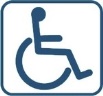 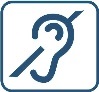 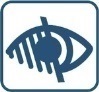 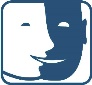 Quel(s) type(s) de Handicap accueilli(s) ?Nombre de pratiquant.e.s :…………………………..Nombre de pratiquant.e.s :…………………………..Nombre de pratiquant.e.s :…………………………..Nombre de pratiquant.e.s :…………………………..Nombre de pratiquant.e.s  :………………………..…Nombre de pratiquant.e.s  :………………………..…Nombre de pratiquant.e.s  :………………………..…Nombre de pratiquant.e.s  :………………………..…Nombre de pratiquant.e.s  :………………………..…Nombre de pratiquant.e.s :………………………….Nombre de pratiquant.e.s :………………………….Nombre de pratiquant.e.s :………………………….Nombre de pratiquant.e.s :………………………….Nombre de pratiquant.e.s :………………………….Nombre de pratiquant.e.s :………………………….Nombre de pratiquant.e.s :………………………….Nombre de pratiquant.e.s :………………………….Nombre de pratiquant.e.s :………………………….Nombre de pratiquant.e.s :………………………….ConventionnementConventionné sport adapté (/établissement spécialisé)Conventionné sport adapté (/établissement spécialisé)Conventionné sport adapté (/établissement spécialisé)Conventionné sport adapté (/établissement spécialisé)Conventionné sport adapté (/établissement spécialisé)Conventionné sport adapté (/établissement spécialisé)Conventionné sport adapté (/établissement spécialisé)Conventionné sport adapté (/établissement spécialisé)Conventionné sport adapté (/établissement spécialisé)Création d’une section handisport (CRH) et /ou CDSALicence Sport adapté ou handisportCréation d’une section handisport (CRH) et /ou CDSALicence Sport adapté ou handisportCréation d’une section handisport (CRH) et /ou CDSALicence Sport adapté ou handisportCréation d’une section handisport (CRH) et /ou CDSALicence Sport adapté ou handisportCréation d’une section handisport (CRH) et /ou CDSALicence Sport adapté ou handisportCréation d’une section handisport (CRH) et /ou CDSALicence Sport adapté ou handisportCréation d’une section handisport (CRH) et /ou CDSALicence Sport adapté ou handisportCréation d’une section handisport (CRH) et /ou CDSALicence Sport adapté ou handisportCréation d’une section handisport (CRH) et /ou CDSALicence Sport adapté ou handisportCréation d’une section handisport (CRH) et /ou CDSALicence Sport adapté ou handisportEncadrement : formation des encadrant.es Temps de sensibilisation Expérience professionnelleExpérience BénévoleTemps de sensibilisation Expérience professionnelleExpérience BénévoleTemps de sensibilisation Expérience professionnelleExpérience BénévoleTemps de sensibilisation Expérience professionnelleExpérience BénévoleTemps de sensibilisation Expérience professionnelleExpérience BénévoleTemps de sensibilisation Expérience professionnelleExpérience BénévoleAQSA et / CQHFormation AbécédaireAQSA et / CQHFormation AbécédaireAQSA et / CQHFormation AbécédaireAQSA et / CQHFormation AbécédaireAQSA et / CQHFormation AbécédaireAQSA et / CQHFormation AbécédaireAQSA et / CQHFormation AbécédaireCQPLicence et master APASLicence éducation et motricitéDiplôme d’EtatCertification de spécialisationCQPLicence et master APASLicence éducation et motricitéDiplôme d’EtatCertification de spécialisationCQPLicence et master APASLicence éducation et motricitéDiplôme d’EtatCertification de spécialisationCQPLicence et master APASLicence éducation et motricitéDiplôme d’EtatCertification de spécialisationCQPLicence et master APASLicence éducation et motricitéDiplôme d’EtatCertification de spécialisationCQPLicence et master APASLicence éducation et motricitéDiplôme d’EtatCertification de spécialisationNom de la (ou des) personne(s) formée(s) …………………………………..………………………………….…………………………………….…………………………………..…………………………………..………………………………….…………………………………….…………………………………..…………………………………..………………………………….…………………………………….…………………………………..…………………………………..………………………………….…………………………………….…………………………………..…………………………………..………………………………….…………………………………….…………………………………..…………………………………..………………………………….…………………………………….…………………………………..…………………………………..………………………………….…………………………………….…………………………………..…………………………………..………………………………….…………………………………….…………………………………..…………………………………..………………………………….…………………………………….…………………………………..…………………………………..………………………………….…………………………………….…………………………………..…………………………………..………………………………….…………………………………….…………………………………..…………………………………..………………………………….…………………………………….…………………………………..…………………………………..………………………………….…………………………………….…………………………………..………………………………………………………………………….…………………………………….…………………………………..………………………………………………………………………….…………………………………….…………………………………..………………………………………………………………………….…………………………………….…………………………………..………………………………………………………………………….…………………………………….…………………………………..………………………………………………………………………….…………………………………….…………………………………..………………………………………………………………………….…………………………………….…………………………………..Accessibilité des locaux selon le type de handicap Accessibilité des locaux selon le type de handicap Accessibilité des locaux selon le type de handicap AccessibilitéAccessibilité des locaux selon le type de handicap Accessibilité des locaux selon le type de handicap Accessibilité des locaux selon le type de handicap Les locauxOUIOUINONNONNONOUIOUINONNONOUIOUINONNONOUINONNONAccessibilité des locaux selon le type de handicap Accessibilité des locaux selon le type de handicap Accessibilité des locaux selon le type de handicap L’espace de pratique OUIOUINONNONNONOUIOUINONNONOUIOUINONNONOUINONNONAccessibilité des locaux selon le type de handicap Accessibilité des locaux selon le type de handicap Accessibilité des locaux selon le type de handicap Les sanitaires OUIOUINONNONNONOUIOUINONNONOUIOUINONNONOUINONNONAccessibilité des locaux selon le type de handicap Accessibilité des locaux selon le type de handicap Accessibilité des locaux selon le type de handicap Les douchesOUIOUINONNONNONOUIOUINONNONOUIOUINONNONOUINONNONAccessibilité des locaux selon le type de handicap Accessibilité des locaux selon le type de handicap Accessibilité des locaux selon le type de handicap Chemin d’accessibilitéOUIOUINONNONNONOUIOUINONNONOUIOUINONNONOUINONNONAccessibilité des locaux selon le type de handicap Accessibilité des locaux selon le type de handicap Accessibilité des locaux selon le type de handicap Le Club HouseOUIOUINONNONNONOUIOUINONNONOUIOUINONNONOUINONNONMatérielMatérielMatérielPossédez-vous du matériel adapté ?               OUI                NONSi oui, quel type de matériel ?...............................................................................…………………………………………………………………………………………………………………………..………………………………………………………………………………………………………………………………Si NON, quel est votre besoin matériel ? …………………………………………………………….……………………………………………………………………………………………………………………………….………………………………………………………………………………………………………………………………Possédez-vous du matériel adapté ?               OUI                NONSi oui, quel type de matériel ?...............................................................................…………………………………………………………………………………………………………………………..………………………………………………………………………………………………………………………………Si NON, quel est votre besoin matériel ? …………………………………………………………….……………………………………………………………………………………………………………………………….………………………………………………………………………………………………………………………………Possédez-vous du matériel adapté ?               OUI                NONSi oui, quel type de matériel ?...............................................................................…………………………………………………………………………………………………………………………..………………………………………………………………………………………………………………………………Si NON, quel est votre besoin matériel ? …………………………………………………………….……………………………………………………………………………………………………………………………….………………………………………………………………………………………………………………………………Possédez-vous du matériel adapté ?               OUI                NONSi oui, quel type de matériel ?...............................................................................…………………………………………………………………………………………………………………………..………………………………………………………………………………………………………………………………Si NON, quel est votre besoin matériel ? …………………………………………………………….……………………………………………………………………………………………………………………………….………………………………………………………………………………………………………………………………Possédez-vous du matériel adapté ?               OUI                NONSi oui, quel type de matériel ?...............................................................................…………………………………………………………………………………………………………………………..………………………………………………………………………………………………………………………………Si NON, quel est votre besoin matériel ? …………………………………………………………….……………………………………………………………………………………………………………………………….………………………………………………………………………………………………………………………………Possédez-vous du matériel adapté ?               OUI                NONSi oui, quel type de matériel ?...............................................................................…………………………………………………………………………………………………………………………..………………………………………………………………………………………………………………………………Si NON, quel est votre besoin matériel ? …………………………………………………………….……………………………………………………………………………………………………………………………….………………………………………………………………………………………………………………………………Possédez-vous du matériel adapté ?               OUI                NONSi oui, quel type de matériel ?...............................................................................…………………………………………………………………………………………………………………………..………………………………………………………………………………………………………………………………Si NON, quel est votre besoin matériel ? …………………………………………………………….……………………………………………………………………………………………………………………………….………………………………………………………………………………………………………………………………Possédez-vous du matériel adapté ?               OUI                NONSi oui, quel type de matériel ?...............................................................................…………………………………………………………………………………………………………………………..………………………………………………………………………………………………………………………………Si NON, quel est votre besoin matériel ? …………………………………………………………….……………………………………………………………………………………………………………………………….………………………………………………………………………………………………………………………………Possédez-vous du matériel adapté ?               OUI                NONSi oui, quel type de matériel ?...............................................................................…………………………………………………………………………………………………………………………..………………………………………………………………………………………………………………………………Si NON, quel est votre besoin matériel ? …………………………………………………………….……………………………………………………………………………………………………………………………….………………………………………………………………………………………………………………………………Possédez-vous du matériel adapté ?               OUI                NONSi oui, quel type de matériel ?...............................................................................…………………………………………………………………………………………………………………………..………………………………………………………………………………………………………………………………Si NON, quel est votre besoin matériel ? …………………………………………………………….……………………………………………………………………………………………………………………………….………………………………………………………………………………………………………………………………Possédez-vous du matériel adapté ?               OUI                NONSi oui, quel type de matériel ?...............................................................................…………………………………………………………………………………………………………………………..………………………………………………………………………………………………………………………………Si NON, quel est votre besoin matériel ? …………………………………………………………….……………………………………………………………………………………………………………………………….………………………………………………………………………………………………………………………………Possédez-vous du matériel adapté ?               OUI                NONSi oui, quel type de matériel ?...............................................................................…………………………………………………………………………………………………………………………..………………………………………………………………………………………………………………………………Si NON, quel est votre besoin matériel ? …………………………………………………………….……………………………………………………………………………………………………………………………….………………………………………………………………………………………………………………………………Possédez-vous du matériel adapté ?               OUI                NONSi oui, quel type de matériel ?...............................................................................…………………………………………………………………………………………………………………………..………………………………………………………………………………………………………………………………Si NON, quel est votre besoin matériel ? …………………………………………………………….……………………………………………………………………………………………………………………………….………………………………………………………………………………………………………………………………Possédez-vous du matériel adapté ?               OUI                NONSi oui, quel type de matériel ?...............................................................................…………………………………………………………………………………………………………………………..………………………………………………………………………………………………………………………………Si NON, quel est votre besoin matériel ? …………………………………………………………….……………………………………………………………………………………………………………………………….………………………………………………………………………………………………………………………………Possédez-vous du matériel adapté ?               OUI                NONSi oui, quel type de matériel ?...............................................................................…………………………………………………………………………………………………………………………..………………………………………………………………………………………………………………………………Si NON, quel est votre besoin matériel ? …………………………………………………………….……………………………………………………………………………………………………………………………….………………………………………………………………………………………………………………………………Possédez-vous du matériel adapté ?               OUI                NONSi oui, quel type de matériel ?...............................................................................…………………………………………………………………………………………………………………………..………………………………………………………………………………………………………………………………Si NON, quel est votre besoin matériel ? …………………………………………………………….……………………………………………………………………………………………………………………………….………………………………………………………………………………………………………………………………Possédez-vous du matériel adapté ?               OUI                NONSi oui, quel type de matériel ?...............................................................................…………………………………………………………………………………………………………………………..………………………………………………………………………………………………………………………………Si NON, quel est votre besoin matériel ? …………………………………………………………….……………………………………………………………………………………………………………………………….………………………………………………………………………………………………………………………………PériodicitéPériodicitéPériodicitéMoins d’une séance par semaineCycle/stageMoins d’une séance par semaineCycle/stageMoins d’une séance par semaineCycle/stageMoins d’une séance par semaineCycle/stageMoins d’une séance par semaineCycle/stage1 séance par semaine 1 séance par semaine 1 séance par semaine 1 séance par semaine Plusieurs séances par semaine Plusieurs séances par semaine Plusieurs séances par semaine Plusieurs séances par semaine Plusieurs séances par semaine Plusieurs séances par semaine Plusieurs séances par semaine Plusieurs séances par semaine PériodicitéPériodicitéPériodicitéPratique en mixité (valides-handicapés) ?           OUI                     NONPratique en mixité (valides-handicapés) ?           OUI                     NONPratique en mixité (valides-handicapés) ?           OUI                     NONPratique en mixité (valides-handicapés) ?           OUI                     NONPratique en mixité (valides-handicapés) ?           OUI                     NONPratique en mixité (valides-handicapés) ?           OUI                     NONPratique en mixité (valides-handicapés) ?           OUI                     NONPratique en mixité (valides-handicapés) ?           OUI                     NONPratique en mixité (valides-handicapés) ?           OUI                     NONPratique en mixité (valides-handicapés) ?           OUI                     NONPratique en mixité (valides-handicapés) ?           OUI                     NONPratique en mixité (valides-handicapés) ?           OUI                     NONPratique en mixité (valides-handicapés) ?           OUI                     NONPratique en mixité (valides-handicapés) ?           OUI                     NONPratique en mixité (valides-handicapés) ?           OUI                     NONPratique en mixité (valides-handicapés) ?           OUI                     NONPratique en mixité (valides-handicapés) ?           OUI                     NONIntégration ou inclusion dans le clubIntégration ou inclusion dans le clubLes personnes en situation de handicap sont-elles associées à l’ensemble des activités et à la vie du club ?OUI                NONLes personnes en situation de handicap ont-elles une fonction de dirigeant.e.s dans  l’association?OUI                NONSi oui, quelle(s) est (sont) la (les) fonction(s) occupée(s): ………….………………..……………………………………………………………………………………………………………….....………..……………………………………………………………………………………………………………………………..Les personnes en situation de handicap sont-elles associées à l’ensemble des activités et à la vie du club ?OUI                NONLes personnes en situation de handicap ont-elles une fonction de dirigeant.e.s dans  l’association?OUI                NONSi oui, quelle(s) est (sont) la (les) fonction(s) occupée(s): ………….………………..……………………………………………………………………………………………………………….....………..……………………………………………………………………………………………………………………………..Les personnes en situation de handicap sont-elles associées à l’ensemble des activités et à la vie du club ?OUI                NONLes personnes en situation de handicap ont-elles une fonction de dirigeant.e.s dans  l’association?OUI                NONSi oui, quelle(s) est (sont) la (les) fonction(s) occupée(s): ………….………………..……………………………………………………………………………………………………………….....………..……………………………………………………………………………………………………………………………..Les personnes en situation de handicap sont-elles associées à l’ensemble des activités et à la vie du club ?OUI                NONLes personnes en situation de handicap ont-elles une fonction de dirigeant.e.s dans  l’association?OUI                NONSi oui, quelle(s) est (sont) la (les) fonction(s) occupée(s): ………….………………..……………………………………………………………………………………………………………….....………..……………………………………………………………………………………………………………………………..Les personnes en situation de handicap sont-elles associées à l’ensemble des activités et à la vie du club ?OUI                NONLes personnes en situation de handicap ont-elles une fonction de dirigeant.e.s dans  l’association?OUI                NONSi oui, quelle(s) est (sont) la (les) fonction(s) occupée(s): ………….………………..……………………………………………………………………………………………………………….....………..……………………………………………………………………………………………………………………………..Les personnes en situation de handicap sont-elles associées à l’ensemble des activités et à la vie du club ?OUI                NONLes personnes en situation de handicap ont-elles une fonction de dirigeant.e.s dans  l’association?OUI                NONSi oui, quelle(s) est (sont) la (les) fonction(s) occupée(s): ………….………………..……………………………………………………………………………………………………………….....………..……………………………………………………………………………………………………………………………..Les personnes en situation de handicap sont-elles associées à l’ensemble des activités et à la vie du club ?OUI                NONLes personnes en situation de handicap ont-elles une fonction de dirigeant.e.s dans  l’association?OUI                NONSi oui, quelle(s) est (sont) la (les) fonction(s) occupée(s): ………….………………..……………………………………………………………………………………………………………….....………..……………………………………………………………………………………………………………………………..Les personnes en situation de handicap sont-elles associées à l’ensemble des activités et à la vie du club ?OUI                NONLes personnes en situation de handicap ont-elles une fonction de dirigeant.e.s dans  l’association?OUI                NONSi oui, quelle(s) est (sont) la (les) fonction(s) occupée(s): ………….………………..……………………………………………………………………………………………………………….....………..……………………………………………………………………………………………………………………………..Les personnes en situation de handicap sont-elles associées à l’ensemble des activités et à la vie du club ?OUI                NONLes personnes en situation de handicap ont-elles une fonction de dirigeant.e.s dans  l’association?OUI                NONSi oui, quelle(s) est (sont) la (les) fonction(s) occupée(s): ………….………………..……………………………………………………………………………………………………………….....………..……………………………………………………………………………………………………………………………..Les personnes en situation de handicap sont-elles associées à l’ensemble des activités et à la vie du club ?OUI                NONLes personnes en situation de handicap ont-elles une fonction de dirigeant.e.s dans  l’association?OUI                NONSi oui, quelle(s) est (sont) la (les) fonction(s) occupée(s): ………….………………..……………………………………………………………………………………………………………….....………..……………………………………………………………………………………………………………………………..Les personnes en situation de handicap sont-elles associées à l’ensemble des activités et à la vie du club ?OUI                NONLes personnes en situation de handicap ont-elles une fonction de dirigeant.e.s dans  l’association?OUI                NONSi oui, quelle(s) est (sont) la (les) fonction(s) occupée(s): ………….………………..……………………………………………………………………………………………………………….....………..……………………………………………………………………………………………………………………………..Les personnes en situation de handicap sont-elles associées à l’ensemble des activités et à la vie du club ?OUI                NONLes personnes en situation de handicap ont-elles une fonction de dirigeant.e.s dans  l’association?OUI                NONSi oui, quelle(s) est (sont) la (les) fonction(s) occupée(s): ………….………………..……………………………………………………………………………………………………………….....………..……………………………………………………………………………………………………………………………..Les personnes en situation de handicap sont-elles associées à l’ensemble des activités et à la vie du club ?OUI                NONLes personnes en situation de handicap ont-elles une fonction de dirigeant.e.s dans  l’association?OUI                NONSi oui, quelle(s) est (sont) la (les) fonction(s) occupée(s): ………….………………..……………………………………………………………………………………………………………….....………..……………………………………………………………………………………………………………………………..Les personnes en situation de handicap sont-elles associées à l’ensemble des activités et à la vie du club ?OUI                NONLes personnes en situation de handicap ont-elles une fonction de dirigeant.e.s dans  l’association?OUI                NONSi oui, quelle(s) est (sont) la (les) fonction(s) occupée(s): ………….………………..……………………………………………………………………………………………………………….....………..……………………………………………………………………………………………………………………………..Les personnes en situation de handicap sont-elles associées à l’ensemble des activités et à la vie du club ?OUI                NONLes personnes en situation de handicap ont-elles une fonction de dirigeant.e.s dans  l’association?OUI                NONSi oui, quelle(s) est (sont) la (les) fonction(s) occupée(s): ………….………………..……………………………………………………………………………………………………………….....………..……………………………………………………………………………………………………………………………..Les personnes en situation de handicap sont-elles associées à l’ensemble des activités et à la vie du club ?OUI                NONLes personnes en situation de handicap ont-elles une fonction de dirigeant.e.s dans  l’association?OUI                NONSi oui, quelle(s) est (sont) la (les) fonction(s) occupée(s): ………….………………..……………………………………………………………………………………………………………….....………..……………………………………………………………………………………………………………………………..Les personnes en situation de handicap sont-elles associées à l’ensemble des activités et à la vie du club ?OUI                NONLes personnes en situation de handicap ont-elles une fonction de dirigeant.e.s dans  l’association?OUI                NONSi oui, quelle(s) est (sont) la (les) fonction(s) occupée(s): ………….………………..……………………………………………………………………………………………………………….....………..……………………………………………………………………………………………………………………………..Communication Communication Possédez-vous des outils de communication ?OUI                NONSi oui, quels types d’outils ?.....................................................................................……………………………………………………………………………………………………………………………..…………………………………………………………………………………………………………………………Vos outils de communications mentionnent-ils l’accueil du public handicapé ?OUI                NONLe club est-il inscrit sur l’Handiguide ?OUI                NONPossédez-vous des outils de communication ?OUI                NONSi oui, quels types d’outils ?.....................................................................................……………………………………………………………………………………………………………………………..…………………………………………………………………………………………………………………………Vos outils de communications mentionnent-ils l’accueil du public handicapé ?OUI                NONLe club est-il inscrit sur l’Handiguide ?OUI                NONPossédez-vous des outils de communication ?OUI                NONSi oui, quels types d’outils ?.....................................................................................……………………………………………………………………………………………………………………………..…………………………………………………………………………………………………………………………Vos outils de communications mentionnent-ils l’accueil du public handicapé ?OUI                NONLe club est-il inscrit sur l’Handiguide ?OUI                NONPossédez-vous des outils de communication ?OUI                NONSi oui, quels types d’outils ?.....................................................................................……………………………………………………………………………………………………………………………..…………………………………………………………………………………………………………………………Vos outils de communications mentionnent-ils l’accueil du public handicapé ?OUI                NONLe club est-il inscrit sur l’Handiguide ?OUI                NONPossédez-vous des outils de communication ?OUI                NONSi oui, quels types d’outils ?.....................................................................................……………………………………………………………………………………………………………………………..…………………………………………………………………………………………………………………………Vos outils de communications mentionnent-ils l’accueil du public handicapé ?OUI                NONLe club est-il inscrit sur l’Handiguide ?OUI                NONPossédez-vous des outils de communication ?OUI                NONSi oui, quels types d’outils ?.....................................................................................……………………………………………………………………………………………………………………………..…………………………………………………………………………………………………………………………Vos outils de communications mentionnent-ils l’accueil du public handicapé ?OUI                NONLe club est-il inscrit sur l’Handiguide ?OUI                NONPossédez-vous des outils de communication ?OUI                NONSi oui, quels types d’outils ?.....................................................................................……………………………………………………………………………………………………………………………..…………………………………………………………………………………………………………………………Vos outils de communications mentionnent-ils l’accueil du public handicapé ?OUI                NONLe club est-il inscrit sur l’Handiguide ?OUI                NONPossédez-vous des outils de communication ?OUI                NONSi oui, quels types d’outils ?.....................................................................................……………………………………………………………………………………………………………………………..…………………………………………………………………………………………………………………………Vos outils de communications mentionnent-ils l’accueil du public handicapé ?OUI                NONLe club est-il inscrit sur l’Handiguide ?OUI                NONPossédez-vous des outils de communication ?OUI                NONSi oui, quels types d’outils ?.....................................................................................……………………………………………………………………………………………………………………………..…………………………………………………………………………………………………………………………Vos outils de communications mentionnent-ils l’accueil du public handicapé ?OUI                NONLe club est-il inscrit sur l’Handiguide ?OUI                NONPossédez-vous des outils de communication ?OUI                NONSi oui, quels types d’outils ?.....................................................................................……………………………………………………………………………………………………………………………..…………………………………………………………………………………………………………………………Vos outils de communications mentionnent-ils l’accueil du public handicapé ?OUI                NONLe club est-il inscrit sur l’Handiguide ?OUI                NONPossédez-vous des outils de communication ?OUI                NONSi oui, quels types d’outils ?.....................................................................................……………………………………………………………………………………………………………………………..…………………………………………………………………………………………………………………………Vos outils de communications mentionnent-ils l’accueil du public handicapé ?OUI                NONLe club est-il inscrit sur l’Handiguide ?OUI                NONPossédez-vous des outils de communication ?OUI                NONSi oui, quels types d’outils ?.....................................................................................……………………………………………………………………………………………………………………………..…………………………………………………………………………………………………………………………Vos outils de communications mentionnent-ils l’accueil du public handicapé ?OUI                NONLe club est-il inscrit sur l’Handiguide ?OUI                NONPossédez-vous des outils de communication ?OUI                NONSi oui, quels types d’outils ?.....................................................................................……………………………………………………………………………………………………………………………..…………………………………………………………………………………………………………………………Vos outils de communications mentionnent-ils l’accueil du public handicapé ?OUI                NONLe club est-il inscrit sur l’Handiguide ?OUI                NONPossédez-vous des outils de communication ?OUI                NONSi oui, quels types d’outils ?.....................................................................................……………………………………………………………………………………………………………………………..…………………………………………………………………………………………………………………………Vos outils de communications mentionnent-ils l’accueil du public handicapé ?OUI                NONLe club est-il inscrit sur l’Handiguide ?OUI                NONPossédez-vous des outils de communication ?OUI                NONSi oui, quels types d’outils ?.....................................................................................……………………………………………………………………………………………………………………………..…………………………………………………………………………………………………………………………Vos outils de communications mentionnent-ils l’accueil du public handicapé ?OUI                NONLe club est-il inscrit sur l’Handiguide ?OUI                NONPossédez-vous des outils de communication ?OUI                NONSi oui, quels types d’outils ?.....................................................................................……………………………………………………………………………………………………………………………..…………………………………………………………………………………………………………………………Vos outils de communications mentionnent-ils l’accueil du public handicapé ?OUI                NONLe club est-il inscrit sur l’Handiguide ?OUI                NONPossédez-vous des outils de communication ?OUI                NONSi oui, quels types d’outils ?.....................................................................................……………………………………………………………………………………………………………………………..…………………………………………………………………………………………………………………………Vos outils de communications mentionnent-ils l’accueil du public handicapé ?OUI                NONLe club est-il inscrit sur l’Handiguide ?OUI                NONAutres observationsAutres observationsA titre indicatif, si vous accueillez du public « handicap mental »: Accueillez-vous des personnes avec des troubles du spectre de l’autisme (TSA)?OUI                NONSi oui, combien ? : …………………………………………………………………………………………A titre indicatif, si vous accueillez du public « handicap mental »: Accueillez-vous des personnes avec des troubles du spectre de l’autisme (TSA)?OUI                NONSi oui, combien ? : …………………………………………………………………………………………A titre indicatif, si vous accueillez du public « handicap mental »: Accueillez-vous des personnes avec des troubles du spectre de l’autisme (TSA)?OUI                NONSi oui, combien ? : …………………………………………………………………………………………A titre indicatif, si vous accueillez du public « handicap mental »: Accueillez-vous des personnes avec des troubles du spectre de l’autisme (TSA)?OUI                NONSi oui, combien ? : …………………………………………………………………………………………A titre indicatif, si vous accueillez du public « handicap mental »: Accueillez-vous des personnes avec des troubles du spectre de l’autisme (TSA)?OUI                NONSi oui, combien ? : …………………………………………………………………………………………A titre indicatif, si vous accueillez du public « handicap mental »: Accueillez-vous des personnes avec des troubles du spectre de l’autisme (TSA)?OUI                NONSi oui, combien ? : …………………………………………………………………………………………A titre indicatif, si vous accueillez du public « handicap mental »: Accueillez-vous des personnes avec des troubles du spectre de l’autisme (TSA)?OUI                NONSi oui, combien ? : …………………………………………………………………………………………A titre indicatif, si vous accueillez du public « handicap mental »: Accueillez-vous des personnes avec des troubles du spectre de l’autisme (TSA)?OUI                NONSi oui, combien ? : …………………………………………………………………………………………A titre indicatif, si vous accueillez du public « handicap mental »: Accueillez-vous des personnes avec des troubles du spectre de l’autisme (TSA)?OUI                NONSi oui, combien ? : …………………………………………………………………………………………A titre indicatif, si vous accueillez du public « handicap mental »: Accueillez-vous des personnes avec des troubles du spectre de l’autisme (TSA)?OUI                NONSi oui, combien ? : …………………………………………………………………………………………A titre indicatif, si vous accueillez du public « handicap mental »: Accueillez-vous des personnes avec des troubles du spectre de l’autisme (TSA)?OUI                NONSi oui, combien ? : …………………………………………………………………………………………A titre indicatif, si vous accueillez du public « handicap mental »: Accueillez-vous des personnes avec des troubles du spectre de l’autisme (TSA)?OUI                NONSi oui, combien ? : …………………………………………………………………………………………A titre indicatif, si vous accueillez du public « handicap mental »: Accueillez-vous des personnes avec des troubles du spectre de l’autisme (TSA)?OUI                NONSi oui, combien ? : …………………………………………………………………………………………A titre indicatif, si vous accueillez du public « handicap mental »: Accueillez-vous des personnes avec des troubles du spectre de l’autisme (TSA)?OUI                NONSi oui, combien ? : …………………………………………………………………………………………A titre indicatif, si vous accueillez du public « handicap mental »: Accueillez-vous des personnes avec des troubles du spectre de l’autisme (TSA)?OUI                NONSi oui, combien ? : …………………………………………………………………………………………A titre indicatif, si vous accueillez du public « handicap mental »: Accueillez-vous des personnes avec des troubles du spectre de l’autisme (TSA)?OUI                NONSi oui, combien ? : …………………………………………………………………………………………A titre indicatif, si vous accueillez du public « handicap mental »: Accueillez-vous des personnes avec des troubles du spectre de l’autisme (TSA)?OUI                NONSi oui, combien ? : …………………………………………………………………………………………Autres observationsAutres observationsAutres observations :……………………………………………………………………………………………………………………………………………………………………………………………………………………………………………………………..…………………………………………………………………………………………………………………………….…………………………………………………………………………………………………………………………….Autres observations :……………………………………………………………………………………………………………………………………………………………………………………………………………………………………………………………..…………………………………………………………………………………………………………………………….…………………………………………………………………………………………………………………………….Autres observations :……………………………………………………………………………………………………………………………………………………………………………………………………………………………………………………………..…………………………………………………………………………………………………………………………….…………………………………………………………………………………………………………………………….Autres observations :……………………………………………………………………………………………………………………………………………………………………………………………………………………………………………………………..…………………………………………………………………………………………………………………………….…………………………………………………………………………………………………………………………….Autres observations :……………………………………………………………………………………………………………………………………………………………………………………………………………………………………………………………..…………………………………………………………………………………………………………………………….…………………………………………………………………………………………………………………………….Autres observations :……………………………………………………………………………………………………………………………………………………………………………………………………………………………………………………………..…………………………………………………………………………………………………………………………….…………………………………………………………………………………………………………………………….Autres observations :……………………………………………………………………………………………………………………………………………………………………………………………………………………………………………………………..…………………………………………………………………………………………………………………………….…………………………………………………………………………………………………………………………….Autres observations :……………………………………………………………………………………………………………………………………………………………………………………………………………………………………………………………..…………………………………………………………………………………………………………………………….…………………………………………………………………………………………………………………………….Autres observations :……………………………………………………………………………………………………………………………………………………………………………………………………………………………………………………………..…………………………………………………………………………………………………………………………….…………………………………………………………………………………………………………………………….Autres observations :……………………………………………………………………………………………………………………………………………………………………………………………………………………………………………………………..…………………………………………………………………………………………………………………………….…………………………………………………………………………………………………………………………….Autres observations :……………………………………………………………………………………………………………………………………………………………………………………………………………………………………………………………..…………………………………………………………………………………………………………………………….…………………………………………………………………………………………………………………………….Autres observations :……………………………………………………………………………………………………………………………………………………………………………………………………………………………………………………………..…………………………………………………………………………………………………………………………….…………………………………………………………………………………………………………………………….Autres observations :……………………………………………………………………………………………………………………………………………………………………………………………………………………………………………………………..…………………………………………………………………………………………………………………………….…………………………………………………………………………………………………………………………….Autres observations :……………………………………………………………………………………………………………………………………………………………………………………………………………………………………………………………..…………………………………………………………………………………………………………………………….…………………………………………………………………………………………………………………………….Autres observations :……………………………………………………………………………………………………………………………………………………………………………………………………………………………………………………………..…………………………………………………………………………………………………………………………….…………………………………………………………………………………………………………………………….Autres observations :……………………………………………………………………………………………………………………………………………………………………………………………………………………………………………………………..…………………………………………………………………………………………………………………………….…………………………………………………………………………………………………………………………….Autres observations :……………………………………………………………………………………………………………………………………………………………………………………………………………………………………………………………..…………………………………………………………………………………………………………………………….…………………………………………………………………………………………………………………………….